Минобрнауки России		Бузулукский гуманитарно-технологический институт (филиал)федерального государственного бюджетного образовательного учреждения высшего образования«Оренбургский государственный университет»Кафедра педагогического образования Фондоценочных средств по дисциплине «Б1.Д.Б.28 Теория и технологии социально-коммуникативного развития детей»Уровень высшего образованияБАКАЛАВРИАТНаправление подготовки44.03.01 Педагогическое образование(код и наименование направления подготовки)Дошкольное образование (наименование направленности (профиля) образовательной программы)Тип образовательной программыПрограмма академического бакалавриатаКвалификацияБакалаврФорма обученияЗаочнаяБузулук2019Фонд оценочных средств предназначен для контроля знаний обучающихся направления 44.03.01 Педагогическое образование (профиль Дошкольное образование) по дисциплине «Теория и технологии социально-коммуникативного развития детей»Составитель ____________________ О.Н. ГригорьеваФонд оценочных средств обсужден на заседании кафедры педагогического образованияФонд оценочных средств является приложением к рабочей программе по дисциплине «Теория и технологии социально-коммуникативного развития детей».Раздел 1. Перечень компетенций, с указанием этапов их формирования в процессе освоения дисциплиныОценочные средстваБлок АА.0 Фонд тестовых заданий по дисциплине, разработанный и утвержденный в соответствии с Положением.Раздел 1. Основы социально-коммуникативного развития и воспитания детей дошкольного возраста1.1 Процесс усвоения определённой системы знаний, норм и культурных ценностей, позволяющих растущему дошкольнику активно и компетентно участвовать в жизни общества - это…А) социализация Б) коммуникацияВ) социально-коммуникативное развитиеГ) образовательный процесс1.2 Социально коммуникативное развитие направлено на:А) формирование готовности к деятельностиБ) формирование уважительного отношения и чувства принадлежности к своей семье, малой родине и Отечеству, представлений о социокультурных ценностях нашего народа, об отечественных традициях и праздниках В) формирование основ безопасности в быту, социуме, природе Г) формирование речевых умений (развитие словарного запаса, интонационной стороны речи)1.3 А.В. Мудрик выделяет три группы задач, которые решаются на этапе социализации, среди них социально-культурные – это …А) задачи связанные с достижением определённого уровня физического и гендерного развитияБ) задачи, определяющие познавательные, морально-нравственные, ценностно-смысловые аспекты вхождения дошкольника в социум В) задачи связанные со становлением сознания личности ребёнка1.4 В процессе общественной жизни ребёнка осуществляется смысл социального развития – …А) от самосознания, социальной ответственности, потребности в самореализации своих возможностей, осознание себя самостоятельным членом обществ, понимания своего места и назначения в нём самооценки до самовосприятия, самоутвержденияБ) от самооценки, самовосприятия, самоутверждения до самосознания, социальной ответственности, потребности в самореализации своих возможностей, осознание себя самостоятельным членом обществ, понимания своего места и назначения в нём В) от самосознания самоутверждения до самооценки, самовосприятия, социальной ответственности, потребности в самореализации своих возможностей, осознание себя самостоятельным членом обществ, понимания своего места и назначения в нём1.5 Социализация ребёнка дошкольного возраста – явление многогранное, которое происходит под влиянием разных факторов:А)  наследственности Б) атмосферы, в которой ребёнок воспитывается В) среды, окружающей его, собственной деятельности Г) игры Д) самопознания и саморазвития 1.6 Социально коммуникативное развитие направлено на:А) присвоение норм и ценностей, принятых в обществе, включая моральные и нравственные ценности Б) развитие общения и взаимодействия ребёнка с взрослыми и сверстниками В) становление собственных действий детейГ) развитие интеллекта, познавательной активности1.7 Содержание процесса формирования коммуникативной деятельности дошкольников полностью детерминировано той социальной ситуацией развития, в которой осуществляется их жизнедеятельность, считал…А) Л.С. Выготский Б) М.С. КаганВ) В.В. ДавыдовГ) М.И. Лисина1.8 В детском возрасте огромное влияние на процесс социализации оказывают агенты социализации, ими могут являться:А) семьяБ) детский сад В) обществоГ) средства массовой информацииД) политический стройЕ) экономическое положение родителей1.9  Снятие у старших дошкольников проблемности коммуникативных ситуаций обеспечивает:А) полноценное усвоение содержания коммуникативной деятельности Б) амплификацию индивидуального коммуникативного опыта В) коммуникативную компетентность и готовность к осуществлению новых видов деятельности, в том числе и учебной Г) становление коммуникативного потенциала личности 1.10 Для того чтобы деятельность положительно влияла на развитие способностей, она должна удовлетворять некоторым условиям:А) деятельность должна вызывать у ребенка сильные и устойчивые положительные эмоции, удовольствие Б) деятельность ребенка должна быть по возможности творческой В) важно организовать деятельность ребенка так, чтобы он преследовал цели, всегда немного превосходящие его наличные возможности, уже достигнутый им уровень выполнения деятельностиГ) важно организовать деятельность ребенка так, чтобы он преследовал цели, всегда соответствующие его наличным возможностямД) деятельность не должна вызывать у ребенка сильные и устойчивые эмоции, а должна быть направлена на преодоление трудностейЕ) деятельность ребенка должна быть по возможности интеллектуальной1.11 Высокий уровень развития социальных эмоций у дошкольниковА) положительно коррелирует с высоким уровнем интеллекта Б) положительно коррелирует с лидирующим положением ребенка в группе детского сада В) отрицательно коррелирует с высоким уровнем интеллектаГ) не коррелирует с лидирующим положением ребенка в группе детского сада1.12 Группа сверстников для ребенка —А) источник многих позитивных эмоций Б) источник многих негативных эмоцийв)  не значимый источник социализации1.13 «Глобализацией детства» сегодня называют…А) формирование у детей вненациональных стандартов Б) возможность детей путешествовать по всему мируВ) доступность для детей различных культурных эталонов1.14 Верхние позиции в иерархии семейных ценностей в настоящее время занялиА) забота о материальном благополучии семьи Б) стремление обеспечить детям наилучшие возможности для получения образования В) ценность детско-родительского общения, совместного времяпрепровожденияГ) соблюдение домашних традиций и обычаев, семейного единения1.15 Доминирование компьютерных развивающих и обучающих программ в образовании современных дошкольников приводит к…А) деформации опыта социального взаимодействия ребенка со взрослыми Б) обогащению опыта социального взаимодействия ребенка со взрослымиВ) приобретению опыта социального взаимодействия ребенка со взрослымиГ) развитию опыта социального взаимодействия ребенка со взрослыми1.16 Е.О. Смирнова, Т.В. Лаврентьева отмечают, что современным детям, привыкшим к готовым развлечениям, стало…А) неинтересно общаться друг с другом Б) интересно общаться друг с другомВ) интересно играть друг с другомГ) неинтересно играть одним1.17 Приоритет личных интересов в сознании современного ребенка находит свое отражение и в таком явлении, как…А) незнание детьми имен некоторых своих товарищей по группе детского сада, а иногда даже и воспитателей Б) хорошее знание разницы между плохим и хорошим, но не соблюдение правил в соответствии с этим знаниемВ) поверхностное и формальное общение между детьми: детям не о чем разговаривать или спорить, нечего обсуждатьГ) деформация опыта социального взаимодействия ребенка со взрослыми1.18 Ответьте, верно ли утверждение: «Унификация детского имущества формирует разнообразные эталоны восприятия, единые стандарты и ценности»А) неверно Б) верно1.19 Самым важным личностным механизмом, формирующимся в дошкольном периоде, считается…А) соподчинение мотивов Б) подчинение мотивовВ) соподчинение эмоцийГ) согласование мотивов1.20 В 6-7 лет ребенок помнит себя в прошлом, осознает в настоящем и представляет себя в будущем: "когда я был маленьким", "когда я вырасту большой", что говорит о формировании такого качества как…А) самооценкаБ) осознание своих переживанийВ) половая идентификацияГ) осознание себя во времени 1.21 Появляется во второй половине периода на основе первоначальной чисто эмоциональной самооценки ("я хороший") и рациональной оценки чужого поведения - …А) СамооценкаБ) осознание своих переживанийВ) половая идентификацияГ) осознание себя во времени1.22 Задачами социально – коммуникативного развития в соответствии с ФГОС ДО являются следующие:А) Создать условия для усвоения детьми дошкольного возраста норм и ценностей, принятых в обществеБ) Развивать социальный и эмоциональный интеллект детейВ) Способствовать становлению самостоятельности, целенаправленности и саморегуляции собственных действий детейГ) Формировать уважительное отношение и чувство принадлежности к своей семье и к сообществу детей и взрослых в коллективеД) Формировать у детей основы безопасного поведенияЕ) все ответы верные 1.23 Основной целью этого направления является позитивная социализация детей дошкольного возраста, приобщение их к социокультурным нормам, традициям семьи, общества и государства.А) Социально-коммуникативное развитие Б) Познавательно-речевое развитиеВ) Нравственно-трудовое воспитаниеГ) Патриотическое воспитание1.24 Когда ребенок осознает себя как мальчика или девочку - это говорит о формировании такого компонента как…А) самооценкаБ) осознание своих переживанийВ) половая идентификация Г) осознание себя во времени1.25 В основе метода руководства сюжетно-ролевой игрой лежат принципыА) совместной игры воспитателя вместе с детьми Б) в каждом возрасте игра развертывается особым образом, так, чтобы детьми «открывался» и усваивался новый, более сложный способ построения игры В) необходимо ориентировать детей как на осуществление игрового действия, так и на пояснение его смысла партнерам Г) воспитатель должен справедливо распределять роли и пособия в игрев младшем возрасте необходимо ограничивать время для сюжетно-ролевых игр1.26 Выберите из представленных особенностей игры, те которые необходимы для социально-коммуникативного развития детейА) При создании воображаемой ситуации в игре ребенок учится участвовать в социальной жизни, «примеряет» на себя роль взрослого Б) В игре отрабатываются варианты разрешения конфликтов, выражается недовольство или одобрение, дети поддерживают друг друга – то есть выстраивается своеобразная модель мира взрослых, в котором дети учатся адекватно взаимодействовать В) Во время игровой деятельности у детей развивается речь: увеличивается объем словаря, развивается грамматический строй речи Г) Дидактические игры необходимы для познавательного развития ребенка1.27 Это основанные на активных двигательных действиях детей, способствующие не только физическому воспитанию игрыА) подвижныеБ) сюжетно-ролевыеВ) дидактическиеГ) игры-драматизации1.28 В старшем дошкольном возрасте возникает особый вид игры, близкий коллективному рассказыванию –А) игра-фантазирование Б) сюжетно-ролевая играВ) дидактическая играГ) игра-театрализация1.29 Деятельностный компонент патриотического воспитания детей формирует отражение отношения к миру в деятельности через…А) Представление о культуре народа, его традициях, творчествеБ) Представление о природе родного края и страны и деятельности человека в природеВ) Гордость за достижения своей страныГ) Уважение к культуре и традициям народа, к историческому прошломуД) Продуктивную деятельность Е) Музыкальную деятельность 1.30 Эмоционально-побудительный компонент патриотического воспитания детей формирует такие эмоционально-положительные чувства ребенка к окружающему миру как…А) Представление о культуре народа, его традициях, творчествеБ) Представление о природе родного края и страны и деятельности человека в природеВ) Гордость за достижения своей страны Г) Уважение к культуре и традициям народа, к историческому прошлому Д) Продуктивная деятельностьЕ) Музыкальная деятельность1.31 Содержательный компонент патриотического воспитания детей формирует такие представления ребенка об окружающем мире как…А) О культуре народа, его традициях, творчестве Б) О природе родного края и страны и деятельности человека в природе В) Гордость за достижения своей страныГ) Уважение к культуре и традициям народа, к историческому прошломуД) Продуктивная деятельностьЕ) Музыкальная деятельность1.32 Этот автор утверждал, что детство – это каждодневное открытие мира и поэтому надо сделать так, чтобы оно стало, прежде всего, познанием человека и Отечества, их красоты и величия.А) В.А. Сухомлинский Б) К.Д. УшинскийВ) А.А. МакаренкоГ) Л.Н. Толстой1.33 Безопасность жизнедеятельности представляет серьезную проблему современности и включает в себя, по мнению ученых, решение следующих задач:А) Идентификация опасностей Б) Разработка превентивных или предупредительных мер В) Ликвидация возможных последствий Г) Осознание опасностейД) Применение мер по спасениюЕ) Избегание возможных последствий1.34 Образование уменьшает число опасностей, угрожающих нашей жизни, уменьшает число причин страха и, давая возможность измерить опасность и определить ее последствия, уменьшает напряженность страха ввиду этих опасностей, писал…А) В.А. СухомлинскийБ) К.Д. Ушинский В) А.А. МакаренкоГ) Л.Н. Толстой1.35 Выберите верное утверждение:А) «Дети любят правила и целиком придерживаются их, если правила кем-то забываются, отклоняются, то малыш мгновенно реагирует на это» Б) «Дети не любят правила и не придерживаются их, если правила кем-то забываются, отклоняются, то малыш не реагирует на это»В) «Дети любят правила и целиком придерживаются их, однако если правила кем-то забываются, отклоняются, то малыш не реагирует на это»1.36 Можно выделить ряд опасностей, связанных с местом пребывания человека:А) опасности дома Б) опасности на дороге и улице В) опасности на природе Г) опасности в общении с незнакомыми людьми Д) опасности инфицированияЕ) опасности физических увечийЖ) опасности личных унижений1.37 Основные направления работы по воспитанию у детей навыков безопасного поведения:А) Усвоение дошкольниками первоначальных знаний о правилах безопасного поведения Б) Формирование у детей качественно новых двигательных навыков и бдительного восприятия окружающей обстановки В) Развитие у детей способности к предвидению возможной опасности в конкретной меняющейся ситуации и построению адекватного безопасного поведения 1.38 Под безопасным поведением следует понимать…А) такой набор стереотипов и сознательных действий в изменяющейся обстановке, который позволяет сохранять индивидуальную целостность и комфортность поведения, предупреждает физический и психический травматизм, создает нормальные условия взаимодействия между людьми Б) сохранение индивидуальной целостности и комфортности поведения, предупреждающий физический и психический травматизм, создающий нормальные условия взаимодействия между людьмиВ) набор стереотипов и сознательных действий в изменяющейся обстановке, который позволяет сохранять индивидуальность ребенка1.39 Создание у детей дошкольного возраста практического опыта трудовой деятельности возможно с помощью следующих методов:А) Приучение к размышлению, эвристические беседыБ) Просмотр телепередач, диафильмов, видеофильмовВ) Задачи на решение коммуникативных ситуацийГ) Приучение к положительным формам общественного поведения Д) Пример взрослого и детейЕ) Разыгрывание коммуникативных ситуаций 1.40 Формирование нравственных представлений, суждений, оценок детей дошкольного возраста возможно с помощью следующих методов:А) Приучение к размышлению, эвристические беседы Б) Просмотр телепередач, диафильмов, видеофильмов В) Задачи на решение коммуникативных ситуаций Г) Приучение к положительным формам общественного поведенияД) Пример взрослого и детейЕ) Разыгрывание коммуникативных ситуаций1.41 Планирование, детьми дошкольного возраста трудовой деятельности имеет ряд особенностей:А) дети планируют лишь процесс исполнения работы, не включая организацию Б) дети планируют и процесс исполнения работы, и ее организациюдети намечают не только основные этапы работы, но и способы ее исполненияВ) дети намечают лишь основные этапы работы, но не способы исполнения дети не планируют контроля и оценки своей работы Г) словесное планирование отстает от практического Д) практическое планирование отстает от словесного1.42 Выберите верные утверждения:А) У младших дошкольников ярче выражен интерес к внешней стороне труда (привлекательные действия, орудия и материал, результат) 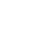 Б) У старших дошкольников все большее значение имеют мотивы общественного характера, которые проявляются как стремление сделать что-то полезное близким людям В) У старших дошкольников ярче выражен интерес к внешней стороне труда (привлекательные действия, орудия и материал, результат)Г) У младших дошкольников все большее значение имеют мотивы общественного характера, которые проявляются как стремление сделать что-то полезное близким людям1.43 Основными формами организации трудовой деятельности детей дошкольного возраста являются:А) дежурствоБ) поручения В) коллективный труд Г) бригадный подрядД) классный часЕ) игра1.44 Задачи трудового воспитания:А) Воспитывать стремление оказать помощь Б) Развивать трудовые навыки В) Формировать у детей заботливость, ответственность, бережливость Г) Развивать навыки организации работы Д) Воспитывать позитивные взаимоотношения между детьми 1.45 Можно выделить следующие типы организации труда детей в ДОО:индивидуальный труд А) труд рядом Б) общий труд В) совместный труд Г) дежурствоД) порученияЕ) коллективный труд1.46 Это общение «на равных», где никому не принадлежит привилегия указывать, контролировать, оцениватьА) сотрудничествоБ) коммуникацияВ) взаимоотношенияГ) игра1.47 Ответьте, верно ли утверждение: «Важным условием организации социально-ориентированной образовательной деятельности является только грамотное построение предметно-пространственной среды»А) неверноБ) верно1.48 Центре безопасности должны быть дидактические игры, тематические альбомы в трех направлениях:А) профилактика дорожно-транспортных происшествий и изучение правил дорожного движения Б) формирование умения беречь своё здоровье В) профилактика пожарной безопасности Г) организация коллективного труда по уборке групповой комнаты или участкаД) организация труда с небольшими группами детейЕ) организация трудовых поручений и работы с дежурными1.49 Детские виды деятельности осуществляются в различных, адекватных возрасту формах работы с детьми, особое место среди которых занимает…А) играБ) трудВ) занятиеГ) чтение художественной литературы1.50 Ответьте, верно ли утверждение: «Признание приоритета семейного воспитания требует нового отношения к семье и новых форм работы с семьями со стороны дошкольного учреждения»А) верноБ) неверноРаздел  2 Методы социально-коммуникативного развития и воспитания детей дошкольного возраста. 2.1 К словесным приемам относят: А) беседа Б) пересказ В) указания Г) экскурсия 2.2 Найдите верное утверждение:А) единство воздействия на чувства, сознание и поведение ребенка - задача нравственного воспитания Б) единство воздействия на чувства, сознание и поведение ребенка - метод нравственного воспитания В) единство воздействия на чувства, сознание и поведение ребенка - принцип нравственного воспитания Г) единство воздействия на чувства, сознание и поведение ребенка - форма нравственного воспитания Д) единство воздействия на чувства, сознание и поведение ребенка - результат нравственного воспитания 2.3 Кто из современных педагогов, на Ваш взгляд, наиболее полно разработал теорию эстетического воспитания дошкольников? А) О.С. Ушакова Б) М.И. Мищенко В) Л.М. Кларина Г) В.А. Сластенин Д) Т.С. Комарова 2.4 Духовно-нравственное воспитание - это… А) один из аспектов воспитания, направленный на усвоение подрастающими поколениями и претворение в практическое действие и поведение высших духовных ценностей Б) представляет собой сложное социально-психологическое образование, состоящее из личных убеждений и эмоциональных позиций, «контролирующих» потребности и мотивы и определяющих интересы личности, её духовный облик и образ жизни В) это нравственно-эстетическое состояние человека, выражающееся в приверженности таким ценностям, как свобода, гуманизм, социальная справедливость, истина, добро, красота, в бесконечном внутреннем диалоге, направленном на познание тайны своего назначения и смысла жизни Г) духовное понятие, когда начинаешь понимать, что можешь подарить воспитаннику радость жизни, когда способен оставить сыну или дочери свое имя, свою честь, свое дело, своих друзей, свой процветающий народ, тогда ты твердо можешь сказать: «Я дал своему отроку понимание истины существования и мудрой жизни» 2.5 Гражданско-патриотическое воспитание ориентировано на: А) Внутреннюю свободу личности Б) Уважение к истории государства В) Уважение к государственной власти Г) Все ответы верны 2.6 Трудолюбие может быть сформировано у детей, если: А) Работа, которую необходимо выполнить детям, прописана в программных документах образовательного учреждения Б) Работа, которую необходимо выполнить, задается взрослым, который сам не желает трудиться и не участвует вместе с детьми в процессе выполнения трудового задания В) Работа, которую необходимо выполнить, приносит детям увлеченность и перспективу «завтрашней радости» Г) Работа, которую необходимо выполнить, предъявляется исключительно в форме требования взрослого.2.7 Формирование эстетического вкуса и преобразовательной эстетической деятельности детей возможно в условиях А) Пристального внимания к природной привлекательности ребёнка Б) Повышенных требованиях к эстетике одежды и внешнему виду детей В) Эстетически оформленного места жизни ребенка, созданного взрослыми Г) Эстетически оформленного места жизни ребенка, идентификацией ребенка с этим местом и активным посильным участием в поддержании его эстетической привлекательности 2.8 Современный национальный воспитательный идеал определяется: А) Конституцией Российской Федерации Б) Законом Российской Федерации об образовании В) Концепцией духовно-нравственного развития и воспитания личности гражданина России Г) Федеральным Государственным Образовательным Стандартом общего образования 2.9 В сфере личностного развития духовно-нравственное воспитание должно обеспечить: А) Развитость чувства патриотизма и гражданской солидарностиБ) Готовность и способность учащихся к духовному развитию, профессиональной деятельности на основе нравственных установок, непрерывного образования, самовоспитания и универсальной ... духовно-нравственной компетенции компетенции - "становиться лучше" В) Законопослушность и сознательно поддерживаемый гражданами правопорядок Г) Ориентацию в сфере религиозной культуры и светской этики 2.10 Концепция духовно-нравственного развития и воспитания личности гражданина России определяет роль педагога, прежде всего, как: А) Источника информации Б) Медиатора В) Фасилитатора Г) Воспитателя 2.11 Духовно-нравственное развитие личности - осуществляемое в процессе социализации последовательное расширение и укрепление... А) Деятельностной сферы личности Б) Эмоционально-волевой сферы личности В) Когнитивной сферы личности Г) Ценностно-смысловой сферы личности 2.12 Духовно-нравственное воспитание личности - педагогически организованный процесс усвоения и принятия обучающимися... А) Гуманистических ценностей Б) Базовых национальных ценностей В) Общечеловеческих ценностей Г) Общенациональных ценностей 2.13 Каждый год создаются новые программы нравственного воспитания младших школьников, которые включают в себя… (отметь правильный вариант) А) привитие детям знаний о предназначении человека, о его ценности для общества Б) развитие патриотизма В) развитие нравственности Г) обучение детей истории своего народа Д) духовное воспитание Е) обучение детей этическим нормам Ж) все выше перечисленное 2.14 В условиях перехода на новые ФГОС ДО определены основные задачи духовно-нравственного воспитания детей дошкольного возраста: А) формирование начал патриотизма и гражданственности Б) формирование гуманного отношения к людям и окружающей природе В) формирование духовно-нравственного отношения и чувства сопричастности к культурному наследию своего народа Г) уважение к своей нации и понимание своих национальных особенностей Д) формирование чувства собственного достоинства, как представителя своего народа и уважения к представителям других национальностей Е) воспитание уважительного отношения к труду Ж) все ответы верны 2.15 Укажите исследователей проблем нравственного воспитания детей дошкольного возраста: А) Виноградова А. М. Б) Запорожец А.В. В) Николаева С.Н. Г) Нечаева В.Г. 2.16 Выберите методы воспитания, направленные на формирование нравственного сознания: А) этическая беседа Б) поощрение В) рассказ на этическую тему Г) выполнение домашних заданий 2.17 Что входит в образовательные области развития и образования дошкольников по ФГОС ДО? А) физическоеБ) социально-коммуникативное В) нравственное воспитание Г) художественно-эстетическое Д) интеллектуальное Е) экологическое 2.18 Назовите основные компоненты механизма нравственного воспитания детей дошкольного возраста: А) знания и представления Б) навыки и привычки В) нравственные качества Г) чувства и отношения 2.19 Средствами нравственного воспитания в детском саду являются: А) собственная деятельность детей Б) окружающая ребенка обстановка В) природа Г) средства массовой информации 2.20 Назовите смысловые блоки, составляющие содержание нравственного воспитания: А) воспитание гуманности Б) воспитание коллективизма В) воспитание патриотизма и гражданственности Г) политическое воспитание 2.21 Воспитание детей дошкольного возраста - это: А) процесс приобщения к миру общечеловеческих ценностей Б) процесс взаимодействия взрослого с ребенком направленный на формирование личностных качеств ребенка в соответствии с общечеловеческими ценностями В) процесс формирования моральных ценностей 2.22 Из предложенных групп ценностных отношений выберите ту, в которой представлены общечеловеческие ценностные отношения: А) Отношение к семье, отношение самому себе, отношение к Отечеству, отношение к культуре, отношения к труду, отношения к искусству, отношение к религии Б) отношение к национальной культуре, отношение к материальной культуре, отношение к историческим событиям своей страны, отношение к национальным героям, отношения к традициям своей семьи В) отношения к национальным праздникам, отношения к дням собственного рождения, отношение к родословной, отношение к православию, отношение к русской культуре 2.23 Из ряда предложенных определений выберите то, которое на ваш взгляд наиболее полно раскрывает сущность процесса нравственного воспитания: А) Нравственное воспитание - воздействие воспитателя на воспитуемого с целью формирования у него моральных качеств личности Б) Нравственное воспитание - педагогический процесс, направленный на содействие развитию нравственных свойств личности на основе усвоения общечеловеческих и национальных моральных ценностей В) Нравственное воспитание - организованное взаимодействие воспитателя и воспитуемых, направленное на формирование сознания, чувств и отношений 2.24 Стандарт включает в себя требования: А) К результатам освоения ООП Б) К структуре ООП В) К условиям реализации ООП Г) К содержанию ООП 2.25 В каком разделе ООП отражается программа духовно-нравственного развития? А) Целевом Б) Содержательном В) Организационном Г) Основном 2.26 Какие планируемые результаты воспитания должна содержать программа духовно-нравственного развития? А) Ценностные ориентации и социальные компетенции Б) Ознакомление с общечеловеческими ценностями мировой культуры В) Воспитание основ правовой, эстетической, физической и экологической культуры Г) Овладение практическими умениями и навыками в восприятии, анализе и оценке произведений искусства 2.27 Формирование уважительного отношения к иному мнению, истории и культуре других народов это: А) Личностные результаты Б) Предметные результаты В) Метапредметные результаты Г) Познавательные результаты 2.28 Что относится к личностным результатам обучения? А) Освоение способов решения проблем творческого и поискового характера Б) Овладение способностью принимать и сохранять цели и задачи учебной деятельности В) Формирование эстетических потребностей, ценностей и чувств Г) Овладение базовыми предметными и межпредметными понятиями 2.29 К микрофакторам социализации (факторам, оказывающим непосредственное влияние на человека), выделенным в теории воспитания А.В. Мудриком относятся: А) Космос, общество, государство и др. Б) Телевидение, город, поселок и т.п. В) Генетика, физиология человека Г) Семья, группа сверстников и пр. 2.30 Укажите программы социального развития детей: А) «Я – человек» Б) «Миры детства» В) «Детство» 2.31 Что входит в понятие «социальная действительность»? А) материальные объекты Б)общественные явления В) все то, что окружает ребенка 2.32 Выделите средства ознакомления с социальной действительностью: А) деятельность, знания Б) знания В) дидактические пособия 2.33 Какая функция знаний характеризует приобщение ребенка к ценностям познания: А) регулятивная Б) информативная В) эмоциогенная 2.34 Какая из тенденций приобщения детей к социальной действительности не соответствует возрастным особенностям детей дошкольного возраста? А) необязательности знаний, формального приобщения детей к социальной действительности Б) перегруженности детей знаниями о социальной действительности В) всё перечисленное 2.35 В ходе какого процесса ребенок приобщается к сфере социальной действительности: А) социализации Б) демократизации В) индивидуализацииРаздел 3 Современные технологии социально-коммуникативного развития детей дошкольного возрастаКаковы возможности использования SMART технологий в образовательной деятельности с детьми дошкольного возраста? а) развитие познавательных процессов: памяти, внимания, мышления, воображения, речи; б) развитие коммуникативных способностей и социальных навыков детей; в) подходит всем детям, включая детей с особыми потребностями; г) все ответы верны. 19. Какое интерактивное приложение развивающего учебного центра SMART Table позволяет педагогу создавать арифметические примеры и использовать различные манипулятивы, такие как кирпичики, монеты? а) Addition Plus; б) Hot Spaces; в) Hot Spots; г) Media. 20. Какими методами должен овладеть воспитатель при использовании интерактивных технологий? а) методами активизации; б) диалоговыми методами обучения и воспитания; в) методами формирования рефлексии; г) все ответы верны. 21. К какой группе интерактивных образовательных технологий по классификации Н.В. Борисовой и В.Б. Кузова относятся: личностноориентированные, развивающие технологии проблемного обучения, технологии педагогического общения, технологии игрового обучения? а) методологические образовательные технологии; б) стратегические образовательные технологии; в) тактические образовательные технологии; г) нет верного ответа.18. г 19. а 20. г 21. а3.1 Две формы связной речи в своих трудах раскрыла: а) Ушакова О.С. б) Короткова Э.П.в) Леушина А.М. г) Тихеева Е.И. 3.2 Отгадывать метафорические загадки учат детей: а) младшей группы б) средней группы в) старшей группы г) подготовительной группы 3.3 Выделяют формы связной речи: а) внутренняя, внешняя б) монологическая, диалогическая в) звуковая, письменная г) грамотная, безграмотная 3.4 Переход от ситуативной речи к контекстной происходит: а) в 7 лет б) в 6 лет в) в 4 года г) в 3 года 3.5 Задача по развитию монологической речи: а) развитие аппарата речи у детей б) своевременное введение детей в литературу в) освоение значений слов г) строить самостоятельные высказывания разных типов 3.6 Структура монолога-описания: а) жесткая б) плавная в) последовательная г) мягкая 3.7 Связная речь может быть: а) контекстной и конструктивной б) долгой и быстрой в) конкретной и четкой г) контекстной и ситуативной 3.8 Активно вступать в разговор дети начинают в возрасте: а) 3-4 лет б) 4-5 лет в) 5-6 лет г) 6-7 лет 3.9 Описание – это: а) характеристика предмета в статике б) связный рассказ о каких-нибудь событиях в) рассказ о явлениях природы г) логическое изложение материала в форме доказательства 3.10 В беседе большую часть должны занимать вопросы: а) подсказывающие б) наводящие в) обобщающие г) поисковые 3.11 Приемы обучения рассказыванию: а) объяснение педагогом значений слов б) план рассказа в) проговаривание слов детьми г) пересказ 3.12 Модель рассказа, состоящую из трех неравных подвижных частей круга, предложила использовать в работе с детьми: а) Ткаченко Т.А. б) Гавриш Н.В. в) Струнина Е.М. г) Смольникова Н.Г. 3.13 Связная речь – это: а) изложение мыслей и чувств б) изложение определенного содержания выразительно, громко в) изложение определенного содержания логично, последовательно г) интонационное построение высказывания 3.14 Обучение пересказу сказок и рассказов вводится в: а) младшей группе б) средней группе в) старшей группе г) подготовительной группе 3.15 Рассуждение – это: а) характеристика предмета в статике б) связный рассказ о каких-нибудь событиях в) рассказ о явлениях природы г) логическое изложение материала в форме доказательства 3.16 Структура монолога-повествования: а) жесткая б) плавная в) последовательная г) мягкая 3.17 Логико-синтаксические схемы рекомендовала использовать при составлении рассказов: а) Ткаченко Т.А. б) Смольникова Н.Г. в) Яшина В.И г) Шадрина Л. 3.18 Для обучения монологической речи используются следующие виды игрушек: а) спортивные б) сюжетные в) музыкальные г) новые 3.19 В зависимости от функции (назначения) выделяют типы монологов: а) два б) три в) четыре г) пять 3.20 Повествование – это: а) характеристика предмета в статике б) связный рассказ о каких-нибудь событиях в) рассказ о явлениях природы г) логическое изложение материала в форме доказательства 3.21 Тематику творческих рассказов разрабатывала: а) Ворошнина Л.В б) Алексеева М.М. в) Бавыкина Г.Н. г) Яшина В.И. 3.22 К занятиям по развитию связной речи относят: а) рассматривание картин б) рассказывание сказок в) заучивание наизусть г) рассказывание из опыта 3.23 Приемы обучения рассказыванию зависят от: а) умений задавать вопросы б) умений детей читать в) речевых умений детей г) речевого слуха3.24 Какой прием в обучении рассказыванию является главным: а) план рассказа б) оценка в) вопросы г) проговаривание слова3.25 Беседа как метод обучения диалогу – это:а) разговор воспитателя с детьми;б) разговор воспитателя с детьми на заранее спланированную тему;в) смысловое развернутое высказывание.А.1 Вопросы для опросаРаздел 1 Основы социально-коммуникативного развития и воспитания детей дошкольного возрастаОсновные понятия: социально-коммуникативное развитие, социализация, общение, социальная адаптация, социальная активность личности. 2. Специфика социализации дошкольников.ТИПОВЫЕ СИТУАЦИОННЫЕ ЗАДАЧИПриведите и охарактеризуйте основные направления социально-коммуникативного развития ребёнкаРазработайте рекомендации для родителей ребёнка, имеющего трудности в адаптации к дошкольной образовательной организации. 8. Приведите возможные причины отказа либо нежелания ребёнка участвовать в образовательных мероприятиях, организуемых воспитателем. Определите основные этапы работы над проблемой. 9. Охарактеризуйте возможные направления и формы работы с семьёй воспитанников ДОО. Приведите различные варианты использования возможностей образовательной среды (социальной и материальной) в образовательном процессе дошкольной образовательной организации. 10. Раскройте генезис форм общения ребёнка со взрослым и сверстниками на основе трудов М.И. Лисиной. Оцените роль общения в развитии психики ребёнка. 11. Представьте краткий сценарий проведения родительского собрания в ДОО.Определите основные этапы работы педагога с ребёнком в процессе его адаптации к условиям дошкольной образовательной организации. 14. 24. Определите вид самостоятельной игры ребёнка, согласно трудам Е.Е. Кравцовой. Сформулируйте психолого-педагогические условия необходимые для стимулирования игровой деятельности дошкольников. 15. Раскройте понятие родительского отношения. Выделите факторы формирования эффективного родительского отношения к ребёнку. 16. Опишите возможные педагогические средства работы с ребёнком, переживающим трудную жизненную ситуацию.Раскройте содержание педагогической деятельности по освоению декоративноприкладного искусства, как способа познания мира ребёнком и построения эстетической коммуникации с миром. 2. Дайте понятие здорового образа жизни. Назовите компоненты здорового образа жизни. Охарактеризуйте технологии, позволяющие прививать здоровый образ жизни у детей дошкольного возраста. 3. Поясните, в рамках какой образовательной области содержатся задачи нравственного воспитания и соотнесите их с целевыми ориентирами дошкольного образования. 4. Объясните механизм связи воспитания любви к родному дому с воспитанием любви к родной стране. Дайте характеристику методов патриотического воспитания и их применения в условиях реализации ФГОС ДО. . Опишите возможные педагогические средства работы с ребёнком, переживающим трудную жизненную ситуацию. 17. Охарактеризуйте методы и приёмы воспитания у дошкольников бережного отношения к природе. При проведении занятий: дети 4-5 лет часто отвлекаются, не слушают заданий, разговаривают на посторонние темы. Расскажите о причинах, приводящих к подобному поведению. Расскажите о методах повышения познавательной активности на занятиях. 22. Поздний вечер. Ребёнок играет дома с постройкой. Несмотря на уговоры матери, не хочет ложиться спать. Предполагаемые варианты поведения матери: окрик, угрозы, уговоры взрослого, обещания вознаграждения, использование силовых методов. Проанализируйте предложенную педагогическую ситуацию. Какой выход предложили бы вы родителям и почему? . Вы хотите создать в старшей группе детского сада экологическое образовательное пространство. Какие объекты вы туда поместите? Как расположите в групповой комнате? 34. Предложите несколько тем для краткосрочных и долгосрочных проектов по нравственнопатриотическому воспитанию? 35. Составьте перечень обязательной методической документации дошкольного образовательного учреждения. . Смоделируйте ситуацию, демонстрирующую социальное назначение работы педагога и ее направленность на благо общества и государства. Укажите особенности реализации основных принципов профессиональной деятельности педагога. 42. Разработайте план-конспект экскурсии для детей (возраст на ваш выбор) по теме «Обеспечение безопасности повседневной жизни: опасные места в микрорайоне проживания». 43. Дети младшего дошкольного возраста идут перед едой дружно мыть руки. Один мальчик, не помыв руки, бегом садится за стол. Воспитатель спрашивает: - Петя, почему ты не помыл руки перед едой? - А я никогда не мою руки перед едой, - говорит Петя. -Почему?- спрашивает учитель. - А зачем? Они же все равно станут грязные, - сказал Петя. 44. Воспитатель заметил, как пара мальчишек в группе отрывают у цветов листья, которые стоят на подоконнике. 45. Во время свободной игры в группе Олег и Вика сталкиваются. Вика с плачем подходит к воспитателю и говорит, что Олег ее стукнул. 46. Дети вместе со своей воспитательницей пошли на экскурсию в музей. Ребятам было очень интересно, и они внимательно слушали экскурсовода и смотрели экспонаты. Но пара мальчишек не стали слушать экскурсовода и бегали от одного экспоната к другому громко их обсуждая и смеясь.Раздел  2. Методы социально-коммуникативного развития и воспитания детей дошкольного возраста.Раздел 3. Современные технологии социально-коммуникативного развития детей дошкольного возраста.Дать определение понятия «патриотизм», «толерантность», «межэтническая толерантность». 2. Особенности проявления патриотизма у детей дошкольного возраста. 3. Особенности педагогической работы д/с и семьи по воспитанию у дошкольников любви к Родине. 4. Содержание работы по воспитанию у дошкольников межэтнической толерантности. 5. Средства воспитания патриотизма у детей: - игра как средство воспитания у детей любви к Родине; - художественная литература и искусство как средство воспитания у дошкольников любви к родному краю. 6. Средства воспитания межэтнической толерантности у детей дошкольного возраста: - общение как средство воспитания у детей уважения к людям разных национальностей; - игра как средство воспитания у детей толерантности к другим народам; - художественная литература и искусство как средство воспитания детей в духе мира и уважения к другим народам.А.2 Вопросы для практических (семинарских) занятийТема  1. Задачи и содержание социально-коммуникативного развития и воспитания детей дошкольного возраста1.Историко-теоретические аспекты социально-коммуникативного развития дошкольников. Понятие «социально-коммуникативное развитие». 2.Принципы социально - коммуникативного развития дошкольников. 3.Формы организации социально - коммуникативного развития дошкольников. Понятие общения в психолого-педагогической литературе. 4.Факторы, влияющие на развитие общения. 5.Нормативно-правовые основы социально - коммуникативного развития дошкольников. 6.ФГОС ДО. Совокупность теоретических и нормативно-правовых основ профессиональной деятельности педагога. 7.Проектирование и моделирование образовательного процесса в ДОО по области «Социально – коммуникативное развитие».Тема  2. Педагогические условия социально-коммуникативного развития и воспитания детей дошкольного возраста 1.Понятие системы работы по развитию речи в дошкольном образовательном учреждении 2.Цель и задачи развития речи детей. 3.Методические принципы развития речи.Тема 3. Современные педагогические технологии воспитания у детей основ гражданственности, патриотизма, культуры поведения, межнациональной толерантности, гендерной социализации и др.Блок BБ.1 Письменные практические заданияРаздел 1 Основы социально-коммуникативного развития и воспитания детей дошкольного возраста. Раздел  2 Методы социально-коммуникативного развития и воспитания детей дошкольного возрастаПонятие, содержание и диалектика нравственного и эстетического воспитания детей. 7Средства и методы нравственного и эстетического воспитания детей. 8ФГОС дошкольного образования (2013 г.) о задачах социально-коммуникативного, речевого и духовно-эстетического развития детей. 9Понятие и специфика интегрированных учебных и развивающих программ. 10 Роль ФГОС ДО и НОО в определении содержания нравственно-эстетического воспитания детей. 11 Требование ФГОС НО к содержанию программы духовно-нравственного развития, воспитания обучающихся. 12 ФГОС дошкольного образования (2013 г.) о задачах социально-коммуникативного, речевого и духовно-эстетического развития детей. 13 Психолого-педагогическая диагностика духовно-нравственного воспитания и развития личности школьников: формы, методы, организация, критерии..Составить и оформить картотеку игр на общение -10 игр для детей одного возраста, (печатный или письменный вариант) Приложение 3. Требования: 1.Наличие 10 игр для одного возраста детей 2.Соответствие подбора игр (10) возрасту детей дошкольного возраста 3. Разнообразие игр по цели и содержанию, с учетом различных индивидуальных затруднений в общении дошкольников -игры на овладение невербальными и вербальными средствами общения, - игры на преодоление тревожности, агрессивности, импульсивности и т.д. 4. Оформление в соответствии с алгоритмом: Название игры Возрастная группа Цель: Материал (при необходимости) Ход игры: Ритуал начала Инструкция детям ( в прямой речи, правила и содержание), Итог (рефлексия), вопросы к детям Ритуал окончанияРаздел 3 Современные технологии социально-коммуникативного развития детей дошкольного возраста6.1.1.Подготовка к практическим занятиям Планирование социально-коммуникативного развития детей дошкольного возраста 1. Составить перспективный план социально-коммуникативного развития дошкольников. 2. Проанализировать основную образовательную программу дошкольного образования. 3. Проанализировать образовательную область «Социально-коммуникативное развитие». 4. Выделить принципы социально-коммуникативного взаимодействия детей. 5. Определить типы взаимодействия между детьми. 6. Определить условия для социально-коммуникативного развития детей. 7. Назовите параметры коммуникативного поведения. Построение образовательного процесса по социально-коммуникативному развитию 1. Определить направления коррекции коммуникативного поведения дошкольников. 2. Рассмотреть методическое сопровождение социально-коммуникативной образовательной деятельности. 3. Проанализируйте методические разработки и опыт работы в данной 4. области. 5. Выделите формы и приемы организации социально-коммуникативного развития дошкольников. 6. Систематизируйте игры для социально-коммуникативного развития дошкольников. 7. Разработайте проект социально-коммуникативного развития дошкольников. 8. Разработайте рабочую программу социально-коммуникативного развития дошкольников. 9. Составьте перечень методического оснащения центра социальнокоммуникативного развития в структуре развивающей среды. Изучение социально-коммуникативного развития дошкольников 1. Определите диагностические материалы для оценки социальнокоммуникативного развития старших дошкольников. 2. Выделение критериев оценки результатов развития детей в данной образовательной области. 3. Проектирование системы мониторинга достижения детьми планируемых результатов освоения данной образовательной области в рамках 4. основной общеобразовательной программы дошкольного образования в ДОУ 5. Разработайте программу педагогической диагностики сформированности социальной компетенции дошкольников. 9 6. Рассмотрите карты диагностических требований в области «Социальнокоммуникативное развитие» на этапе завершения дошкольного образования 7. По результатам диагностики составить профиль социально – личностного развития ребенка. 8. Определение образовательной траектории детей на основе результатов диагностики.
Блок СС.0 Формулировки заданий творческого уровня, позволяющие оценивать и диагностировать умения, интегрировать знания различных областей, аргументировать собственную точку зрения.Раздел 1 Основы социально-коммуникативного развития и воспитания детей дошкольного возраста. «Определение стратегии взаимодействия воспитателя с детьми, испытывающими затруднения в общении», подготовиться к дискуссии (работа с литературой, заполнить таблицу) Раздел  2 Методы социально-коммуникативного развития и воспитания детей дошкольного возрастаРаздел 3 Современные технологии социально-коммуникативного развития детей дошкольного возрастаПримерный перечень задач для решения педагогических ситуаций: 1. В средней группе появился новый мальчик. Он отличался пассивностью в играх и на занятиях, с трудом шѐл на контакт с детьми. Когда вечером за ним приходит мама, Никита оживляется и рассказывает ей о прошедшем дне. Причѐм в рассказах преобладают отрицательные отзывы о поведении детей. Он активно критикует поступки и действия воспитателя. Критического отношения к себе и к своим действиям у него нет. Мама убеждает ребѐнка, что в тех конфликтах, о которых он рассказывал, всегда виноваты другие дети. К чему может привести такое поведение взрослого? Составить аргументированное обращение к маме. На чем следует заострить еѐ внимание? 2. Пятилетний Миша проявляет большую невыдержанность на занятии по родному языку. На замечания воспитателя: «Нельзя на все вопросы отвечать только тебе», - говорит: «Мне можно, потому что я самый умный», - и продолжает нарушать дисциплину. На занятии по конструированию Миша выглядит притихшим – работа руками ему явно не даѐтся. Поняв, что он так и не сможет склеить коробочку, отодвигает всѐ от себя со словами: «Не хочу! Не люблю я это дело!» Укажите на возможные причины такого поведения Миши. Предложите систему работы по преодолению этих проявлений 3. Иногда можно наблюдать, как активные дети проявляют «негативистическую демонстративность»: кривляются, передразнивают, намеренно и подчеркнуто нарушают правила поведения, делают все наоборот. - Он ведет себя так, как будто хочет, чтобы его специально ругали. Как будто нарочно злит нас, - жалуются родители, - Повторяет поступки, за которые уже был наказан. Политика «кнута и пряника» не приносит успеха Почему активные дети становятся неуправляемыми? Как вести себя с ними? 4. Родители услышали, что их пятилетняя дочка говорит бранные слова, которые никогда не произносятся в семье. Как поступить: - не придавать этому значения, надеясь, что пройдѐт с возрастом, - пристыдить ребѐнка и запретить говорить такие слова, - всем видом показать, что это плохо, возможно, перестать разговаривать с ребѐнком? 5. Воспитателей беспокоило поведение Светы: девочка не играла с детьми, на занятиях отказывалась отвечать на вопросы, была пассивна. Своими тревогами они поделились с мамой. Покивав головой и не возразив ни слова, мама пошла к заведующему и пожаловалась на педагогов, которые не могут найти общего языка с еѐ дочерью. На следующий день заведующий, вызвав в кабинет воспитателей, сказал: «Родителям нельзя жаловаться на ребѐнка, нужно всегда им говорить, что их ребѐнок лучше всех». Согласны ли вы с мнением руководителя? Чем, по-вашему, был вызван инцидент? Можно ли было избежать конфликта? 6. Покажи, доченька, как ты крепко любишь мамулю! — говорит молодая женщина, беря годовалую девочку из коляски. Та, еще не очнувшись от сна, смотрит непонимающими глазами на мать и, наконец осмыслив, что от нее требуется, выполняет просьбу. Крепко, насколько хватает сил, обнимает мать, лицом прижимаясь к ее щеке. Маму трогают и цепкое кольцо маленьких рук, сомкнутых вокруг шеи, и тепло нежного личика, и легкое покряхтывание малышки от усердия в выражении своих чувств. Это блаженство... Варенька подросла, сошла с маминых рук. Теперь, чтобы показать, как она «крепко любит маму», ей приходится прерывать игру. Дочь обнимала маму наспех: это повторялось так часто! Со временем этот ритуал потерял свое первоначальное значение: теперь шестилетняя Варенька показывала маме, как крепко любит ее в тех случаях, когда надо выпросить внеочередную покупку, лакомство или какую-нибудь родительскую уступку. Девочка прикидывалась лисичкой, терлась носом о мамину щеку и, вскидывая большие васильковые глаза, вкрадчиво, ласково шептала: — Ну, мамулечка! Не потом, а теперь хочу! Ведь ты же любишь свою доченьку? Мама таяла и уступала. Мысленно она оправдывала свою снисходительность: когда-нибудь дочь оценит ее жертвы. Как можно расценить сложившиеся отношения между матерью и ребенком? Какие качества могут сформироваться у ребенка в результате подобных отношений? 7. Мать спрашивает у воспитателя: — Почему ребенок стал своенравным, непослушным? Был маленьким — горя не знали с ним. А теперь (скоро в школу!) стал другим: наши распоряжения критикует. Грубит, на все свое мнение... А мы всегда очень строги с сыном. Никогда не отступаем от своего слова: если сказали —значит, он должен точно выполнить. Никаких уступок! Проанализируйте характер распоряжений взрослых, на чем они основаны. Почему, по вашему мнению, в описанном случае ребенок стал непослушным, своенравным? Как понимать строгость в воспитании детей? 8. Вадик после праздника рассказывает воспитателю: Вчера с папой и мамой ездили в гости, а вечером гуляли в парке: меня угощали мороженым. А бабушка с вами была? — спрашивает мальчика воспитатель. Тот с пренебрежением машет рукой: Она дом стережет. Папа сказал: бабушка — хороший сторож. А ты угостил бабушку праздничным подарком? Нет! — бойко отвечает Вадик. — Сладкое старые не едят. Папу и маму я угостил. А ты ухаживал за бабушкой, когда она болела? Пауза... Затем мальчик говорит: А папа сказал, что она здоровая. Вадик не слушается, когда бабушка приходит за ним в детский сад. И мать (при сыне) делает ей замечание: Распустила его! Мальчик перестал тебя слушаться! Почему внук не слушается бабушки? Почему мальчик отзывается о бабушке без должного уважения? 9. За окном непогода, постукивает дождь и хозяйничает ветер, срывая последние листья с почерневших деревьев. Но здесь, в этой комнате, ребят а всегда чувствуют себя уютно. Длинные осенние вечера пробегают быстро и весело. Тетя Лида обладает редкой притягательной силой: как бабочки к свету, тянутся к ней соседские ребята, чтобы рассказать о своих, важных делах, о событиях в детском саду, во дворе, чтобы показать новую игрушку или платье, чтобы разрешить спор по справедливости, наконец, просто так, без всякой причины, как сегодня, чтобы поговорить о том, о сем, послушать какую-нибудь интересную историю и непременно посмеяться! Приход к тете Лиде никогда не может быть некстати. Даже если она занимается какими-то своими делами, то гостю предоставляется широкая возможность выбора: помогать ли хозяйке, наблюдать ли, что она делает, ожидать ли терпеливо, когда освободится. Вот еще один помощник явился! — приветливо говорит тетя Лида, встречая очередного гостя. Помогать тете Лиде дети считают высшей наградой. Потом об этом они с гордостью рассказывают дома: «Тетя Лида разрешила...», «Тетя Лида научила...» И многое у них измеряется примерно так: «Красивая, как тетя Лидочка», «Это она не разрешает», «Вот скажу тете Лиде!» Сегодня предмет всеобщего внимания Юля — неугомонная, задиристая непоседа. Она сумела выскользнуть из дома налегке, без пальто, благо папы с мамой дома нет. По этому поводу над ней подтрунивают. Ктото даже предлагает: Давайте сочиним про Юлю «нескладушку-неладушку»! По слову, по строчке складывают коллективную «эпиграмму». Вот потеха так потеха. Нынче Юле не до смеху! Наша Юля-капризуля рассердилась и надулась: — Я не стану одеваться! Лучше буду закаляться! Дальше застопорилось... Смех сменяет тишина, все думают. И вдруг Юля выпаливает: Я не капризуля, а мне просто очень жарко! Все хохочут: получилась настоящая «нескладушка-неладушка». Заливается смехом и сама Юля: опровержение не «вписалось» в стихотворение. Стихи, конечно, нескладные, да и сами ребята называют их «нескладушки -неладушки». Но главное в том, что они добрые, необидные; всем смешно, а тому, кому они посвящаются, немножечко неудобно за себя, за свой поступок. И почти наверняка можно предсказать, что все, что высмеивает «нескладушка-неладушка», больше не повторится. Незаметно проходит вечер. Уходить никому не хочется. Но всему бывает конец, и тетя Лида говорит:А теперь пора по домам. До свиданья, до следующего раза! А «следующий раз» — не за горами: завтра, послезавтра... Юлина мама удивляется: Бегут к своей тете Лиде, будто она им подруга. И чем она их к себе влечет? Почему дети тянутся к тете Лиде? Охарактеризуйте стиль отношений взрослого с детьми: в чем его педагогическая ценность? Есть ли среди ваших близких и друзей человек, которого ваш ребенок выделяет особо? Как вы думаете, почему ребенок питает к нему симпатии? Какое влияние оказывает он на ребенка и в чем это проявляется? Проанализируйте установившийся тон отношений между сыном (дочерью) и вами.Блок DВопросы к зачету1. Задачи социально-коммуникативного развития дошкольников. 2. Основные факторы двустороннего развития социально-коммуникативной компетентности у детей дошкольного возраста. 3. Характеристика факторов развития социально-коммуникативной компетентности у детей дошкольного возраста. 4. Планирование организации социально-коммуникативного развития детей дошкольного возрастов. 5. Социально-коммуникативное развитие дошкольников в режимных моментах. 6. Социально-коммуникативное развитие в игровой деятельности. 7. Социально-коммуникативное развитие в проектной деятельности. 8. Социально-коммуникативное развитие в образовательной деятельности. 9. Технологии социально-коммуникативного развития.10. Компоненты социально-коммуникативного развития дошкольников.11. Методики диагностирования социально-коммуникативного развития дошкольников. 12. Мониторинг социально-коммуникативного развития дошкольников.Дошкольное детство как социокультурный и педагогический феномен.Основы воспитания безопасного поведения в дошкольном возрасте. 29 14. Основы нравственного воспитания, воспитания культуры общения, поведения и деятельности у детей дошкольного возраста. 15. Воспитание гуманности у детей дошкольного возраста. 16. Воспитание у дошкольников патриотизма и межэтнической толерантностиКритерии оценивания устного ответа: – оценка «отлично» выставляется, если студент не только глубоко и прочно усвоил весь программный материал, но и проявил знания, выходящие за его пределы, почерпнутые из дополнительных источников (учебная литература, научно-популярная литература, научные статьи и монографии, сборники научных трудов и интернет-ресурсы и т. п.); умеет самостоятельно обобщать программный материал, не допуская ошибок, проанализировать его с точки зрения различных школ и взглядов; увязывает знания с практикой; приводит примеры, демонстрирующие глубокое понимание материала или проблемы; – оценка «хорошо» выставляется, если студент твердо знает программный материал, грамотно и последовательно его излагает, увязывает с практикой, не допуская существенных неточностей в ответе на вопросы; – оценка «удовлетворительно» выставляется, если студент усвоил только основной программный материал, но не знает отдельных положений, в ответе допускает неточности, недостаточно правильные формулировки, нарушает последовательность в изложении программного материала; – оценка «неудовлетворительно» выставляется, если студент не знает значительной части основного программного материала, в ответе допускает существенные ошибки, неправильные формулировки.Критерии оценивания тестовых заданий:85% – 100% правильных ответов – «отлично»;66% – 84% правильных ответов – «хорошо»;50% – 65% правильных ответов – «удовлетворительно»;менее 50% правильных ответов – «неудовлетворительно».При подведении итогов по выполненной работе рекомендуется проанализировать допущенные ошибки, прокомментировать имеющиеся в тестах неправильные ответы.Критерии оценивания письменной работы студентовДля определения фактических оценок по каждому заданию выставляются следующие оценки: - оценка «отлично» выставляется, если студент демонстрирует полный и правильный ответ, изложенный в определенной логической  последовательности; если студент свободно  оперирует лингвистическими   законами;  анализирует языковые и правовые явления, используя различные источники информации; делает творчески обоснованные выводы. Допускается одна-две несущественные ошибки;- оценка «хорошо» выставляется, если студент демонстрирует полный и правильный ответ, изложенный в определенной  логической  последовательности; если студент умеет оперировать  лингвистическими   законами;  анализирует языковые и правовые явления;  делает обоснованные выводы. Допускаются одна-две ошибки;- оценка «удовлетворительно» выставляется, если студент демонстрирует частично  правильный и неполный ответ; нарушена логика ответа; если студент знает лингвистические законы, но оперирует ими слабо;-  оценка «неудовлетворительно» выставляется, если ответы  односложные  «да»,  «нет»; аргументация отсутствует либо ошибочны ее основные положения; большинство важных фактов отсутствует, выводы не делаются.Критерии оценивания комплексных практических заданий (5 заданий).- оценка «отлично»  выставляется студенту, если задания выполнены полностью, в представленном решении обоснованно получен правильный ответ;- оценка «хорошо»  выставляется, если задания выполнены полностью, но нет достаточного обоснования или при верном решении допущена ошибка, не влияющая на правильную последовательность рассуждений, и, возможно, приведшая к неверному ответу;- оценка «удовлетворительно» выставляется, если задания выполнены частично, нет достаточного обоснования или при выполнении  допущены ошибки, влияющие на правильную последовательность рассуждений, и, приведшие к неверному ответу;- оценка «неудовлетворительно» выставляется, если все задания не выполнены или выполнены неверно.Критерии оценивания ответов на вопросы текущего контроля:Отметка «5» ставится, если –      отвечающий полно излагает изученный материал, даёт правильные определения языковых понятий;–      обнаруживает понимание материала, способен обосновать свои суждения, применить знания на практике, привести необходимые примеры не только по учебнику, но и самостоятельно составленные;–      излагает материал последовательно и правильно с точки зрения норм литературного языка.Отметка «4» ставится, если студент даёт ответ, удовлетворяющий тем же требованиям, что и для отметки «5», но допускает 1-2 ошибки, которые сам же и исправляет, и 1-2 недочёта при речевом оформлении ответа.Отметка «3» ставится, если учащийся обнаруживает знание и понимание основных положений вопроса, но–      излагает материал неполно и допускает неточности в определении языковых понятий или формулировке правил;–      не умеет обосновать свои суждения и привести собственные примеры;–      излагает материал непоследовательно и допускает ошибки в речевом оформлении ответа.Отметка «2» ставится, если студент обнаруживает незнание большей части материала вопроса, допускает ошибки в формулировке определений и правил беспорядочно и неуверенно излагает материал.Критерии оценивания контрольной работы- оценка «зачтено» выставляется обучающемуся, если правильно выполнена большая часть заданий, присутствуют незначительные ошибки. Студент продемонстрировал хороший уровень владения материалом, проявил способности применять знания и умения к выполнению конкретных заданий- оценка «не зачтено» выставляется, если обучающийся выполнил менее чем наполовину, продемонстрировал неудовлетворительный уровень владения материалом. Студент проявил недостаточные способности применять знания и умения к выполнению конкретных заданий.Критерии оценивания ответов на вопросы текущего контроля:- оценка «зачтено» выставляется обучающемуся, если вопрос раскрыт, во время дискуссии высказывается собственная точка зрения на обсуждаемую проблему, демонстрируется способность аргументировать доказываемые положения и выводы.- оценка «не зачтено» выставляется, если обучающийся не способен доказать и аргументировать собственную точку зрения по вопросу, не способен ссылаться на мнения ведущих специалистов по обсуждаемой проблеме.Рекомендации к компонентному составу оценочных материаловФормируемые компетенцииПланируемые результаты обучения по дисциплине, характеризующие этапы формирования компетенцийТипы контроляВиды оценочных средств по уровню сложности/шифр раздела в данном документеОПК-5 Способен осуществлять контроль и оценку формирования результатов образования обучающихся, выявлять и корректировать трудности в обученииЗнать:нормативно-правовые, этические, психологические и педагогические закономерности, принципы и методические особенности осуществления контроля и оценки сформированности образовательных результатов обучающихся, пути выявления и психолого-педагогической коррекции трудностей в обучении Тестирование по лекционному материалу.Устное индивидуальное собеседование – опрос.Задания репродуктивного уровня, позволяющие оценивать и диагностировать  знание фактического материала (базовые понятия, алгоритмы, факты) и умение правильно использовать специальные термины и понятия, узнавание объектов изучения в рамках определенного раздела дисциплины (модуля)Блок А.1ОПК-5 Способен осуществлять контроль и оценку формирования результатов образования обучающихся, выявлять и корректировать трудности в обученииУметь:определять и реализовывать формы, методы и средства осуществления контроля и оценки сформированности образовательных результатов обучающихся, выявлять и осуществлять психолого-педагогическую коррекцию групповых и индивидуальных трудностей в обучении Письменные контрольные работы. Задания реконструктивного уровня, позволяющие оценивать и диагностировать умения синтезировать, анализировать, обобщать фактический и теоретический материал с формулированием конкретных выводов, установлением причинно-следственных связей. Блок Б.ОПК-5 Способен осуществлять контроль и оценку формирования результатов образования обучающихся, выявлять и корректировать трудности в обученииВладеть:приемами и алгоритмами реализации контроля и оценки сформированности образовательных результатов обучающихся, выявления и психолого-педагогической коррекции групповых и индивидуальных трудностей в обучении; приемами объективной оценки знаний обучающихся на основе тестирования и других методов контроля в соответствии с реальными учебными возможностями детейВыполнение комплексных контрольных заданий Задания творческого уровня, позволяющие оценивать и диагностировать умения, интегрировать знания различных областей, аргументировать собственную точку зрения. Блок С.ОПК-6 Способен использовать психолого-педагогические технологии в профессиональной деятельности, необходимые для индивидуализации обучения, развития, воспитания, в том числе обучающихся с особыми образовательными потребностямиЗнать:психолого-педагогические закономерности и принципы индивидуализации обучения, развития воспитания, в том числе обучающихся с особыми образовательными потребностями; подходы к выбору и особенности использования педагогических технологий в профессиональной деятельности, теории социализации личности, основы психодиагностики и основные признаки отклонения в развитии детей.Тестирование по лекционному материалу.Устное индивидуальное собеседование – опрос.Задания репродуктивного уровня, позволяющие оценивать и диагностировать  знание фактического материала (базовые понятия, алгоритмы, факты) и умение правильно использовать специальные термины и понятия, узнавание объектов изучения в рамках определенного раздела дисциплины (модуля)Блок А.1ОПК-6 Способен использовать психолого-педагогические технологии в профессиональной деятельности, необходимые для индивидуализации обучения, развития, воспитания, в том числе обучающихся с особыми образовательными потребностямиУметь:разрабатывать и реализовывать индивидуальные образовательные маршруты, индивидуальные программы развития и индивидуально-ориентированные образовательные программы с учетом личностных и возрастных особенностей обучающихся; выбирать и реализовывать психолого-педагогические технологии в профессиональной деятельности, необходимые для индивидуализации обучения, развития, воспитанияПисьменные контрольные работы. Задания реконструктивного уровня, позволяющие оценивать и диагностировать умения синтезировать, анализировать, обобщать фактический и теоретический материал с формулированием конкретных выводов, установлением причинно-следственных связей. Блок Б.ОПК-6 Способен использовать психолого-педагогические технологии в профессиональной деятельности, необходимые для индивидуализации обучения, развития, воспитания, в том числе обучающихся с особыми образовательными потребностямиВладеть:методами разработки (совместно с другими специалистами) программ индивидуального развития обучающегося; приемами анализа документации специалистов (психологов, дефектологов, логопедов и т.д.); технологиями реализации индивидуально ориентированных образовательных программ обучающихся.Выполнение комплексных контрольных заданий Задания творческого уровня, позволяющие оценивать и диагностировать умения, интегрировать знания различных областей, аргументировать собственную точку зрения. Блок С.Типы детейПринципы общенияОбращения к детям (в прямой речи)Игры на общение (название)Агрессивный ребенокТревожный ребенокЗастенчивый ребенокДемонстративный ребенокИмпульсивный ребенокФормы контроляВиды контроля Состав оценочных материаловСостав оценочных материаловФормы контроляВиды контроля Для обучающегосяДля экзаменатораПромежуточная аттестация – итоговый контроль по дисциплинеЗачет, экзаменВопросы к зачету, экзаменуКритерии оценивания представлены в методических указаниях по освоению дисциплиныТекущий контроль - контроль самостоятельной работы студентовТестированиеБланк с тестовыми заданиями (в случае бланковой формы тестирования) и инструкция по заполнению.Доступ к тесту в системе компьютерного тестирования  и инструкции по работе в системе.Банк тестовых заданийИнструкция по обработке результатовТекущий контроль - контроль самостоятельной работы студентовПисьменные работыЗадания для письменной работыКритерии оценивания представлены в методических указаниях по освоению дисциплиныТекущий контроль - контроль самостоятельной работы студентовУстное собеседование(опрос, дискуссия)Вопросы для собеседования и перечень дискуссионных тем представлены в методических указаниях к практическим занятиям (семинарским)Критерии оценивания представлены в методических указаниях по освоению дисциплиныТекущий контроль - контроль самостоятельной работы студентовКомплексные практические заданияЗадания для комплексного проверки знанийКритерии оценивания представлены в методических указаниях по освоению дисциплиныОценочные средстваКритерий для оценки «5»Критерий для оценки «4»Критерий для оценки «4»Критерий для оценки «4»Критерий для оценки «3»Критерий для оценки «2»Задания блока А.0Процент правильных ответов составляет 85% и болееПроцент правильных ответов составляет от 66% до 84% Процент правильных ответов составляет от 66% до 84% Процент правильных ответов составляет от 66% до 84% Процент правильных ответов составляет от 50% до 65%Процент правильных ответов составляет менее 50%Задания блока А.1продемонстрировано глубокое знание по теме практического занятия (семинара), полно излагает материал,  продемонстрировано отличное владение терминологией, проявлено умение убеждать с использованием логичных доводов, приводит  необходимые примеры не только из учебной литературы, но и самостоятельно составленныеформулирует полный правильный ответ на вопросы практического занятия (семинара) с соблюдением логики изложения материала, но допускает при ответеотдельные неточности, не имеющие принципиального характера, недостаточно четко и полно отвечает на уточняющие и дополнительные вопросыформулирует полный правильный ответ на вопросы практического занятия (семинара) с соблюдением логики изложения материала, но допускает при ответеотдельные неточности, не имеющие принципиального характера, недостаточно четко и полно отвечает на уточняющие и дополнительные вопросыформулирует полный правильный ответ на вопросы практического занятия (семинара) с соблюдением логики изложения материала, но допускает при ответеотдельные неточности, не имеющие принципиального характера, недостаточно четко и полно отвечает на уточняющие и дополнительные вопросыпродемонстрировал неполные знания, допускает ошибки и неточности при ответе на вопросы практического занятия (семинара), продемонстрировал неумение логически выстроить материал ответа и формулировать свою позицию по проблемным вопросам не способен сформулировать ответ по вопросам практического занятия (семинара); дает неверные, содержащие фактические ошибки ответы на вопросы практического занятия (семинара); не способен ответить на дополнительные и уточняющие вопросы.Неудовлетворительная оценка выставляется в случае отказа отвечать навопросы практического занятия (семинара)Задания блока Бдемонстрирует полный и правильный ответ, изложенный в определенной логической  последовательности; если студент свободно  оперирует лингвистическими   законами;  анализирует языковые и правовые явления, используя различные источники информации; делает творчески обоснованные выводы. Допускается одна-две несущественные ошибкидемонстрирует полный и правильный ответ, изложенный в определенной  логической  последовательности; если студент умеет оперировать  лингвистическими   законами;  анализирует языковые и правовые явления;  делает обоснованные выводы. Допускаются одна-две ошибкидемонстрирует полный и правильный ответ, изложенный в определенной  логической  последовательности; если студент умеет оперировать  лингвистическими   законами;  анализирует языковые и правовые явления;  делает обоснованные выводы. Допускаются одна-две ошибкидемонстрирует полный и правильный ответ, изложенный в определенной  логической  последовательности; если студент умеет оперировать  лингвистическими   законами;  анализирует языковые и правовые явления;  делает обоснованные выводы. Допускаются одна-две ошибкидемонстрирует частично  правильный и неполный ответ; нарушена логика ответа; если студент знает лингвистические законы, но оперирует ими слабоответы  односложные  «да»,  «нет»; аргументация отсутствует либо ошибочны ее основные положения; большинство важных фактов отсутствует, выводы не делаются.Задания блока С. (курсовая работа)в введении приводится обоснование выбора конкретной темы, полностью раскрыта актуальность её в научной отрасли, чётко определены грамотно поставлены задачи и цель курсовой работы. Основная часть работы демонстрирует большое количество прочитанных автором работ. В ней содержатся основные термины и они адекватно использованы. Критически прочитаны источники: вся необходимая информация проанализирована, вычленена, логически структурирована. Присутствуют выводы и грамотные обобщения. В заключении сделаны логичные выводы, а собственное отношение выражено чётко.  Автор курсовой работы грамотно демонстрирует осознание возможности применения исследуемых теорий, методов на практике.Приложение содержит цитаты и таблицы, иллюстрации и диаграммы: все необходимые материалы. Курсовая работа написана в стиле академического письма (использован научный стиль изложения материала). Автор адекватно применял терминологию, правильно оформил ссылки. Оформление работы соответствует требованиям стандарта, библиография, приложения оформлены на отличном уровне. Объём работы заключается в пределах от 20 до 30 страниц. введение содержит некоторую нечёткость формулировок. В основной её части не всегда проводится критический анализ, отсутствует авторское отношение к изученному материалу. В заключении неадекватно использована терминология, наблюдаются незначительные ошибки в стиле, многие цитаты грамотно оформлены. Допущены незначительные неточности в оформлении библиографии, приложений. введение содержит некоторую нечёткость формулировок. В основной её части не всегда проводится критический анализ, отсутствует авторское отношение к изученному материалу. В заключении неадекватно использована терминология, наблюдаются незначительные ошибки в стиле, многие цитаты грамотно оформлены. Допущены незначительные неточности в оформлении библиографии, приложений. введение содержит некоторую нечёткость формулировок. В основной её части не всегда проводится критический анализ, отсутствует авторское отношение к изученному материалу. В заключении неадекватно использована терминология, наблюдаются незначительные ошибки в стиле, многие цитаты грамотно оформлены. Допущены незначительные неточности в оформлении библиографии, приложений.в введении содержится лишь попытка обоснования выбора темы и актуальности, отсутствуют чёткие формулировки. Расплывчато определены задачи и цели. Основное содержание — пересказ чужих идей, нарушена логика изложения, автор попытался сформулировать выводы. В заключении автор попытался сделать обобщения, собственного отношения к работе практически не проявил. В приложении допущено несколько грубых ошибок. Не выдержан стиль требуемого академического письма по проекту в целом, часто неверно употребляются научные термины, ссылки оформлены неграмотно, наблюдается плагиат. введение не содержит обоснования темы, нет актуализации темы. Не обозначены и цели, задачи проекта. Скупое основное содержание указывает на недостаточное число прочитанной литературы. Внутренняя логика всего изложения проекта слабая. Нет критического осмысления прочитанного, как и собственного мнения. Нет обобщений, выводов. Заключение таковым не является. В нём не приведены грамотные выводы. Приложения либо вовсе нет, либо оно недостаточно. В работе наблюдается отсутствие ссылок, плагиат, не выдержан стиль, неадекватное использование терминологии. По оформлению наблюдается ряд недочётов: не соблюдены основные требования стандарта, а библиография с приложениями содержат много ошибок. Менее 20 страниц объём всей работы.Задания блока D (зачет)«зачтено» выставляется, если вопрос раскрыт, во время дискуссии высказывается собственная точка зрения на обсуждаемую проблему, демонстрируется способность аргументировать доказываемые положения и выводы.«зачтено» выставляется, если вопрос раскрыт, во время дискуссии высказывается собственная точка зрения на обсуждаемую проблему, демонстрируется способность аргументировать доказываемые положения и выводы.«зачтено» выставляется, если вопрос раскрыт, во время дискуссии высказывается собственная точка зрения на обсуждаемую проблему, демонстрируется способность аргументировать доказываемые положения и выводы.«зачтено» выставляется, если вопрос раскрыт, во время дискуссии высказывается собственная точка зрения на обсуждаемую проблему, демонстрируется способность аргументировать доказываемые положения и выводы.«зачтено» выставляется, если вопрос раскрыт, во время дискуссии высказывается собственная точка зрения на обсуждаемую проблему, демонстрируется способность аргументировать доказываемые положения и выводы.«не зачтено» выставляется, если не способен доказать и аргументировать собственную точку зрения по вопросу, не способен ссылаться на мнения ведущих специалистов по обсуждаемой проблеме.Задания блока D (экзамен)Оценки «отлично» выставляется, если студент продемонстрировал всестороннее систематическое и глубокое знание учебно-программного материала, умение свободно выполнять задания, предусмотренные программой, продемонстрировал взаимосвязь основных понятий дисциплины в их значение для приобретаемой профессии, привел практические примеры, иллюстрирующие понимание сути экзаменационных вопросов. Оценки «отлично» выставляется, если студент продемонстрировал всестороннее систематическое и глубокое знание учебно-программного материала, умение свободно выполнять задания, предусмотренные программой, продемонстрировал взаимосвязь основных понятий дисциплины в их значение для приобретаемой профессии, привел практические примеры, иллюстрирующие понимание сути экзаменационных вопросов. Оценка «хорошо» выставляется студенту, продемонстрировавшему полное знание учебно-программного материала, успешно выполнившему предусмотренные в программе задания, но не применивший в ответе примеры. Оценка «удовлетворительно» ставится студенту, продемонстрировавшему знание основного учебно-программного материала в объеме не менее ½ части необходимого уровня отличной оценки. Как правило, оценка «удовлетворительно» выставляется студентам, не способным применить примеры при ответе на экзаменационные вопросы, но обладающим необходимыми знаниями для устранения данных упущений под руководством преподавателя.Оценка «удовлетворительно» ставится студенту, продемонстрировавшему знание основного учебно-программного материала в объеме не менее ½ части необходимого уровня отличной оценки. Как правило, оценка «удовлетворительно» выставляется студентам, не способным применить примеры при ответе на экзаменационные вопросы, но обладающим необходимыми знаниями для устранения данных упущений под руководством преподавателя.Оценка «неудовлетворительно» выставляется студентам, продемонстрировавшим непонимание сути экзаменационных вопросов, обнаружившим значительные пробелы в знаниях основного учебно-программного материала, допустившим принципиальные ошибки в выполнении предусмотренных программой заданий.